和合期货：白糖周报（20180820-20180824）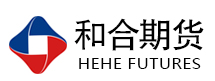 联系人：杨晓霞
      从业资格证号：F3028843
      投询资格证号：Z0010256电话：0351-7342558   邮箱：yangxiaoxia@hhqh.com.cn一、本周行情回顾1.1白糖期货本周放量反弹8月20日-8月24日当周，白糖期货总成交量443.9万手，总持仓量56.9万手，其中1901主力合约本周放量反弹，周收盘价5090，较上周上涨3.54%，成交量401.2万手，较上周增加19.8万手，持仓量40.3万手，较上周增加29406手。图表1：白糖期货20180820-20180824周行情二、影响因素分析2.1  ISO下调2017/18年度全球糖市供应过剩预估囯际糖业组织（ISO)本周三预计，2018/19年度（10月-次年9月）全球糖市料供应过剩675万吨。ISO在季报中同样缩减了2017/18年度糖市供应过剩预估至860万吨，上次预估为1051万吨。2018/19年度过剩是上一年度过剩的延续，因此市场基本面不太可能支撑这一年的市场价值。ISO预计，2018/19年度糖产量将小幅增长0.6%至1.8522亿吨纪录新高，因印度产量估计增加。全球消费量料增长1.65%至1.7847亿吨。2.2各机构纷纷下调主产国巴西中南部糖产量预估巴西国家商品供应公司(Conab)预测，当前榨季巴西全境甘蔗压榨量将在6.35亿吨，高于5月预估的6.25亿吨，上一榨季（2017/18榨季）为6.33亿吨。然而，该机构却下调了对巴西全国及中南部地区的糖产量预估。Conab在报告中称，巴西最大甘蔗产区圣保罗州今年预计将减产。Conab预计2018/19榨季巴西中南部地区的甘蔗压榨量为5.87亿吨，5月时预估为5.80亿吨，2017/18榨季预计为5.88亿吨。但多数分析机构预测目前榨季中南部地区的甘蔗压榨量约在5.60亿吨左石，甚至是更低。Conab预计巴西2018/19榨季糖产量在3420万吨，5月时预估为3540万吨。该机构同时预测中南部地区糖产量在3160万吨，上一份报告预估为3280万吨。Conab表示，今年巴西甘蔗种植面积连续第二年下滑，其全球最大产糖国的殊荣料将在本榨季拱手让予印度。巴西许多地区的农户为追求更高的回报，放弃甘蔗改种谷物。驻巴西圣保罗的咨询机构Datagro也称，巴西中南部今年的糖产量预计为2790万吨，较2017年下降22%，因糖厂更加青睐生产乙醇。Datagro在7月时对糖产量的估值为2820万吨，此次进一步调降产量预估是因为全球糖价承压导致乙醇对于压榨商而言成为更好的选择。Datagro将2018年巴西中南部乙醇产量预估从287.5亿公升上调至301亿公升。2.3国内糖产业利多因素仍助推糖价进入8月后，食糖产销数据陆续公布，整体利多，尤其是广西7月食糖单月销量达到75.1万吨，同比增加43.8万吨，超过此前市场预估的60万—65万吨。另外，政策面的利好消息频传，此前在云南糖会上，相关负责人表示将建议下年度不再抛储食糖（2017年9月共抛储食糖54万吨）；商务部也宣布，从8月1日开始将取消保障措施不适用名单；且随着国家打击走私力度的深入，走私的方式和路径也不断发生着变化，最开始从云南和广西的边境入境，随后转为从公海向海岸线走私入境，后来又采用糖粉等形式入境，国家有关部门以及云南方面着手对云南边境的糖粉厂开始重点监管，效果立竿见影。再者，8月开始进入消费旺季，在中下游库存偏低的情况下，食糖供应压力不大。2.4主产区现货报价持稳，成交偏好本周主产区现货报价维持不变，总体成交一般偏好，部分集团成交放量，截止周五下午，具体报价情况如下：广西：南宁中间商站台报价5230元/吨；仓库报价5180-5260元/吨，报价不变，成交一般。南宁集团站台暂无报价；厂仓报价5140-5220元/吨，报价不变，成交一般。柳州中间商站台报价5250-5280元/吨；仓库报价5200-5250元/吨，报价不变，成交一般。柳州集团站台报价5260-5290元/吨， 报价不变，成交一般。来宾中间商仓库报价5220-5240元/吨，报价不变，成交一般。钦州中间商仓库报价5240-5300元/吨，报价不变，成交一般。贵港中间商仓库报价5200-5280元/吨，报价不变，成交一般。云南：昆明中间商报价5140-5170元/吨；大理中间商报价5100-5140元/吨；祥云中间商报价5080-5120元/吨，报价不变，成交一般。集团昆明报价5160-5180元/吨，报价不变，成交一般。广东：湛江中间商报价5100-5150元/吨，报价不变，成交一般。新疆：乌鲁木齐中间商报价5300-5400元/吨，报价不变，成交一般。三、后市行情研判及操作建议综上所述，ISO在季报中缩减了2017/18年度糖市供应过剩预估至860万吨，上次预估为1051万吨，Conab也下调了对巴西全国及中南部地区的糖产量预估。国内方面，从下年度不再抛储食糖、开始取消保障措施不适用名单、以及加强打击走私力度等消息来看，国内糖产业利多因素仍对短期糖价有一定的助推作用，现货报价基本维持不变，成交情况整体偏好，盘面来看，郑糖主力SR1901本周稳步反弹，今天更是增仓放量，大幅上涨，预计短期继续震荡走强概率较大，建议短线多单继续适量持有。风险揭示：您应当客观评估自身财务状况、交易经验，确定自身的风险偏好、风险承受能力和服务需求，自行决定是否采纳期货公司提供的报告中所给出的建议。您应当充分了解期货市场变化的不确定性和投资风险，任何有关期货行情的预测都可能与实际情况有差异，若您据此入市操作，您需要自行承担由此带来的风险和损失。 免责声明：本报告的信息均来源于公开资料，本公司对这些信息的准确性和完整性不作任何保证，文中的观点、结论和建议仅供参考，不代表作者对价格涨跌或市场走势的确定性判断，投资者据此做出的任何投资决策与本公司和作者无关。 本报告所载的资料、意见及推测仅反映本公司于发布日的判断，在不同时期，本公司可发出与本报告所载资料、意见及推测不一致的报告，投资者应当自行关注相应的更新或修改。 和合期货投询部 联系电话：0351-7342558 公司网址：http://www.hhqh.com.cn和合期货有限公司经营范围包括：商品期货经纪业务、金融期货经纪业务、期货投资咨询业务、公开募集证券投资基金销售业务。 郑州商品交易所期货每周行情表(2018-08-20——2018-08-24)郑州商品交易所期货每周行情表(2018-08-20——2018-08-24)郑州商品交易所期货每周行情表(2018-08-20——2018-08-24)郑州商品交易所期货每周行情表(2018-08-20——2018-08-24)郑州商品交易所期货每周行情表(2018-08-20——2018-08-24)郑州商品交易所期货每周行情表(2018-08-20——2018-08-24)郑州商品交易所期货每周行情表(2018-08-20——2018-08-24)郑州商品交易所期货每周行情表(2018-08-20——2018-08-24)郑州商品交易所期货每周行情表(2018-08-20——2018-08-24)品种月份周开盘最高价最低价周收盘持仓量持仓变化结算价成交量(手)SR8094,669.004,818.004,662.004,788.0059,200-42,2064,776114,902SR8114,774.004,883.004,740.004,849.001,720-1444,863502SR9014,921.005,107.004,919.005,090.00402,54029,2325,0624,012,276SR9034,952.005,057.004,911.005,057.00114-65,03490SR9054,847.004,998.004,847.004,980.0094,4126,8704,965294,346SR9074,954.005,029.000.005,027.0054145,02530SR9094,931.005,079.004,931.005,062.0011,5742,3125,04717,580小计569,6144,439,726